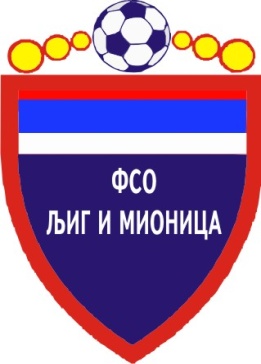 ТАБЕЛАМЕЂУОПШТИНСКЕ ФУДБАЛСКЕ ЛИГЕ ''ЗАПАД''-  Јесењи део првенства такмичарске 2014/2015. године -1.ИСКРА8701267+1921 2.ПОЛЕТ87012711+1621 3.РИБНИКАР8611196+1319 4.МИЛЕНКО ПАВЛОВИЋ8512157+816 5.РАЈАЦ84132113+813 6.ЈАДАР 20138413119+213 7.ЛИПЉЕ84042220+212 8. БОРАЦ8314616-1010 9.КОМАНИЦЕ8215819-11710.КОЛУБАРА 28116514-9411.ГРАДАЦ 858107632 -26312.БЕЛОШЕВАЦ80171325-121